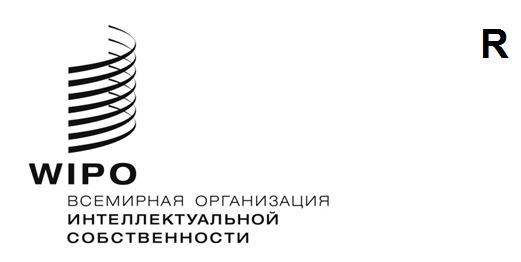 WO/CC/82/5оригинал: английскийдата: 17 июля 2023 годаКоординационный комитет ВОИСВосемьдесят вторая (54-я очередная) сессияЖенева, 6–14 июля 2023 годаНАЗНАЧЕНИЕ ДИРЕКТОРА ОТДЕЛА ВНУТРЕННЕГО НАДЗОРА (ОВН)Документ подготовлен СекретариатомСледует напомнить, что Устав внутреннего надзора ВОИС, прилагаемый к Финансовым положениям и правилам Всемирной организации интеллектуальной собственности (ВОИС) (приложение I), гласит следующее:«I.	НАЗНАЧЕНИЕ, СЛУЖЕБНАЯ АТТЕСТАЦИЯ И ОСВОБОЖДЕНИЕ ОТ ДОЛЖНОСТИ ДИРЕКТОРА ОВН51.	Должность Директора ОВН занимает лицо, обладающее высокими профессиональными качествами и квалификацией в сфере надзора. Замещение должности Директора ОВН производится на основе открытого и транспарентного международного конкурса, проводимого Генеральным директором в консультации с НККН.52.	Директор ОВН назначается Генеральным директором с одобрения НККН и Координационного комитета. Директор ОВН назначается на фиксированный срок в шесть лет без возможности последующего продления. По истечении этого срока он/она лишается права на любую дальнейшую работу по найму в ВОИС. По возможности, принимаются меры по обеспечению того, чтобы начало срока пребывания Директора ОВН в должности не совпадало с началом срока пребывания в должности нового Внешнего аудитора.53.	Генеральный директор может освободить от должности Директора ОВН только на конкретных и документированных основаниях с одобрения НККН и Координационного комитета.54.	Служебная аттестация Директора ОВН проводится Генеральным директором после получения информации от НККН и в консультации с НККН».Должность директора Отдела внутреннего надзора (ОВН) стала вакантной 1 февраля 2023 года по истечении не подлежащего продлению фиксированного срока пребывания в должности предыдущего директора в январе 2023 года. Ввиду того, что, по возможности, принимаются меры по обеспечению того, чтобы начало срока пребывания Директора ОВН в должности не совпадало с началом срока пребывания в должности нового Внешнего аудитора, объявление о вакансии было опубликовано 28 февраля 2022 года, но позже конкурс был отменен из-за недостаточного количества подходящих кандидатов.Повторное объявление о вакансии широко распространялось в период с 4 ноября по 8 декабря 2022 года, в том числе на кадровом портале Организации и на информационных платформах в Интернете. Информация об объявленной вакансии была также доведена до сведения государств-членов. В общей сложности было получено 188 заявлений (148 от кандидатов-мужчин и 40 от кандидатов-женщин).После проверки, проведенной Департаментом управления людскими ресурсами (ДУЛР), 64 кандидата были признаны соответствующими минимальным требованиям, предусмотренным в объявлении о вакансии, и включены в длинный список. Исходя из требований к должности и представленных соответствующих пояснений, Совет по назначениям включил в короткий список девять кандидатов (шесть мужчин и три женщины). С точки зрения географического разнообразия в коротком списке были представлены кандидаты из Африки, Азии и Европы. Совет решил провести письменный тест и видеособеседования в несинхронизированном режиме для оценки технических знаний кандидатов в соответствии с требованиями к должности.На основании проведенных оценок и собеседований Совет по назначению пришел к выводу, что предъявляемым к должности требованиям соответствуют три кандидата, и с учетом этого соответствующая рекомендация была представлена на рассмотрение Генеральному директору. Тщательно изучив отчет Совета и досье кандидатов и проведя собеседование с предпочтительным кандидатом, Генеральный директор предлагает для назначения на должность директора ОВН кандидатуру гражданки Кении г-жи Джули (Джулианы) Ньянг'айя.В соответствии с пунктом 52 Устава внутреннего надзора ВОИС с Независимым консультативным комитетом ВОИС по надзору (НККН) в ходе его сессий в 2022 и 2023 годах проводились информационные брифинги и консультации о должностных обязанностях и о процессе найма, и Комитет одобрил выдвижение кандидатуры, предложенной Генеральным директором.Г-жа Джули Акиньи Ньянг'айя имеет степень магистра делового администрирования (МДА), степень бакалавра бухгалтерского учета и несколько сертификатов (аудитор информационных систем, специалист по расследованию хищений и мошенничества, присяжный бухгалтер и специалист по устойчивому развитию в рамках Глобальной инициативы по отчетности). Работала в компании Deloitte & Touche LLP в качестве партнера в Кении с 2007 года по настоящее время и в качестве старшего менеджера в Соединенных Штатах Америки с 2004 по 2006 год. Хорошо ориентируется в вопросах организаций системы Организации Объединенных Наций (ООН), управления ими, положений и правил и соответствующих рисков и средств контроля. Руководила проведением комплексных аудиторских проверок, расследований и консультаций и продемонстрировала значительный опыт руководства соответствующими группами специалистов. Копии биографической справки г-жи Ньянг'айя и объявления о вакансии прилагаются (соответственно приложения I и II).Координационному комитету ВОИС предлагается принять к сведению информацию, содержащуюся в пунктах 1–7 выше и одобрить назначение г-жи Ньянг'айя директором Отдела внутреннего надзора (ОВН) на срок в шесть лет без права последующего продления.[Приложения следуют]БИОГРАФИЧЕСКАЯ СПРАВКА Г-ЖИ НЬЯНГ'АЙЯГражданство:		КенияОбразование2000 – 2001 гг.		Магистр делового администрирования (МДА), Университет Найроби, Кения1990 – 1993 гг.		Бакалавр коммерции в области бухгалтерского учета, Университет Найроби, КенияСертификационные свидетельства2022 г.		Сертифицированный специалист по устойчивому развитию, Глобальная инициатива по отчетности2021 г.		Сертифицированный специалист по расследованию хищений и мошенничества, Ассоциация дипломированных специалистов по расследованию мошенничества (ACFE)2021 г.	Сертифицированный аудитор информационных систем (CISA), Ассоциация аудита и контроля информационных систем (ISACA)1997 г.	Сертифицированный присяжный бухгалтер (CPA), Совет по регистрации бухгалтеров, КенияОпыт работы2007 г. – по н. в.		Партнер, Deloitte & Touche LLP, Найроби, Кения2004 – 2006 гг.		Старший менеджер, Deloitte & Touche LLP, Нью-Йорк, Соединенные Штаты Америки[Приложение II следует][Объявление о вакансии будет включено позднее][Конец приложения II и документа]